ŠPECIÁLNA ZÁKLADNÁ ŠKOLA TRSTÍN ŠKOLSKÝ VZDELÁVACÍ PROGRAM PRE ŽIAKOV S MENTÁLNYM POSTIHNUTÍMISCED 1 – PRIMÁRNE VZDELÁVANIE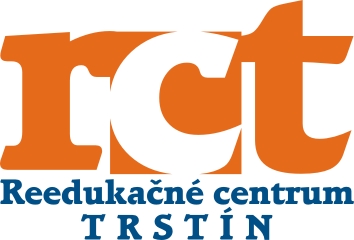 Stupeň vzdelania: ISCED 1 – primárne vzdelávanie Dĺžka štúdia: variant A – 7.,8.,9. ročníkVyučovací jazyk: slovenský Študijná forma: denná Druh školy: štátna Predkladateľ Názov školy:  ŠPECIÁLNA ZÁKLADNÁ ŠKOLA  PRI REEDUKAČNOM CENTRE TRSTÍNAdresa: Trstín č. 335IČO: 00163317Riaditeľ školy: Mgr. Miloš BlaškoKoordinátor pre tvorbu ŠVP: Mgr. Oľga TarandováKontakt: Reedukačné centrum, Trstín č.570, 91905email: trstinrc@gmail.comZriaďovateľ : Okresný úrad TrnavaNázov: Okresný úrad Trnava, odbor školstvaAdresa: Vajanského 2, Trnava, 91701Kontakt: Dátum schválenia: RevidovanieI.VŠEOBECNÁ CHARAKTERISTIKA ŠKOLYHistória školy a zariadenia Špeciálna základná škola je zriadená pri Reedukačnom centre, ktoré sídli v barokovom kaštieli v Trstíne. Uvedený kaštieľ je postavený v polovici 18. storočia ako lokálne centrum správy zdedených majetkových podielov rodiny Pongrácovcov. Po prestavbe v 19. storočí sa rozšíril o jedno poschodie. Pôvodne mal kaštieľ 14 izieb a jednu kaplnku. Od roku 1780 do roku 1866 sa konali v kaplnke bohoslužby. Kaplnka mala jeden oltár. Neskôr bola prebudovaná, ako aj celý kaštieľ pre sociálne účely. Pôvodne  na západnej strane bol pripojený ku kaštieľu prízemný trakt pre služobníctvo. V súčasnosti je zbúraný a nahradený novou prístavbou, v ktorej je zriadená škola. Pongrácovci postavili v roku 1782 v parku dve sochy sv. Floriána a sv. Jána Nepomuckého. Do súčasnosti sa zachovalo len torzo sv. Floriána. Od  grófov Pongrácovcov kúpil kaštieľ v roku 1829 Pavol Motešický, manžel Jozefíny Révayovej. Ich dcéra, barónka Terézia Neustädterová, žila v ňom až do roku 1852 a pre dlžoby ho bola nútená predať statkárovi Ferdinandovi Krischkerovi.  Vo vlastníctve ich rodu bol až do roku 1932, potom ho jeho synovia predali spolu s panstvom Rudolfovi Strobachovi. Vlastníctvo kaštieľa v roku 1944 prechádza na jeho adoptívneho syna Jozefa Hesselmana. Z miestnej kroniky sa dozvedáme, že v roku 1945 bol skonfiškovaný majetok vdovy po Hasselmanovi a ešte v tom roku sa v kaštieli zriadil detský domov. Po sedemnástich rokoch sa presťahoval do Serede a 15. mája 1962 po prestavbe kaštieľa bol nahradený Domovom mládeže s kapacitou 45 chovaniek vo veku od 15-18 rokov. Bola tam zriadená Základná deväťročná škola a jednoročný učebný pomer – šička. Dňom 1.9.1962 bola zriadená  Učňovská škola s učebným odborom krajčírka a šička, kapacita chovaniek sa rozšírila na 54. Do Reedukačného domova pre mládež boli zaradené dievčatá v rámci mentálnej subnormy so súdom nariadenou ústavnou alebo ochrannou výchovou. Od 24.7.1996 poverením Krajského úradu v Trnave je RDM štátnou rozpočtovou organizáciou s právnou subjektivitou. Dňom 1.9.2008 sa zmenil jeho názov na Reedukačné centrum, ktorého súčasťou sú Špeciálna základná škola a Odborné učilište.Materiálno-technické a priestorové podmienkyŠkola sa nachádza v v prístavbe kaštieľa, v tzv. novej budove, má dve podlažia. Na prízemí je zborovňa,  knižnica, štyri učebne, dve počítačové učebne, kuchynka, sociálne zariadenia pre žiačky, tri sklady .Na poschodí je riaditeľňa, jedna učebňa , kancelária sociálnej pracovníčky, kabinet školských potrieb a sociálne zariadenia pre zamestnancov.Pre realizáciu ŠkVP je škola vybavená:dve učebne vybavené  novým nábytkom,  tri učebne vybavené starším nábytkomšpeciálne učebne vybavené príslušným zariadením – kuchynkaodborné počítačové učebne vybavení príslušnou IKT technikouškolský pozemok vybavený vhodným náradímknižnica pre žiakov a zamestnancovpriestory pre vedenie školypriestory pre uskladnenie učebníc, učebných pomôcokarchívspoločné priestory pre hygienu žiakov a zamestnancovpriestory pre odborných zamestnancovpriestory pre administratívnych zamestnancovpriestory pre pedagogických zamestnancovpriestory na telovýchovné činnosti – využívajú priestory internátuCharakteristika žiakovŠZŠ pri Reedukačnom centre Trstín je nekoedukované zariadenie, do ŠZŠ sa prijímajú žiačky s mentálnym postihnutím, u ktorých sa vyskytujú poruchy správania a bola im súdom nariadená ústavná výchova. V ŠZŠ sú žiačky z celého Slovenska, najviac prichádzajú z Diagnostického centra v Lietavskej Lúčke, ďalej z detských domovov, presunom z iných reedukačných centier na základe dislokačných porád a  v poslednom období aj priamo z terénu na návrh ÚPSVaR. Do ŠZŠ sú žiačky prijímané   so školskou dokumentáciou, psychologickou správou a s osobným záznamom dieťaťa, ktorý obsahuje aj hodnotiacu správu sociálneho kurátora s rodinnou anamnézou.Personálne zabezpečenie výchovy a vzdelávania, charakteristika pedagogického zboruStabilné jadro kolektívu tvoria kvalifikovaní špeciálni pedagógovia, ktorí pôsobia v škole viac rokov. Pedagogický zbor má cca 7 zamestnancov (vrátane riaditeľa), podľa konkrétnej presnej potreby v danom školskom roku, podľa počtu žiakov. Pedagogický zbor tvoria ženy a muži  od mladých absolventov až po skúsených kolegov. Všetci pedagógovia majú vysokoškolské pedagogické vzdelanie, niektorí si dopĺňajú kvalifikáciu štúdiom špeciálnej pedagogiky. Pedagogickí zamestnanci sa ďalej vzdelávajú v rôznych oblastiach v súlade s potrebami školy a nadobudnuté skúsenosti, zručnosti a vedomosti uplatňujú pri práci so žiakmi. Požiadavky na kontinuálne vzdelávaniePodrobne rozpracované požiadavky na kontinuálne vzdelávanie a plán kontinuálneho vzdelávania sú prílohou plánu práce školy na príslušný školský rok.Organizácia prijímacieho konaniaPodmienky prijímania žiakov do ŠZŠ určuje §7 ods. 1 až 4 vyhlášky č. 322/2008 Z.z o špeciálnych školách.Dlhodobé projektyŠkolský svet nezvädneProjekty vychádzajúce s aktuálnych výziev nadáciíSpolupráca s rodičmi a inými subjektmiSpolupráca s rodičmi a zákonnými zástupcamiŠkola stavia na otvorenom partnerstve s rodičmi a zákonným zástupcami. Triedne schôdze sa z dôvodu celoslovenského pôsobenia reedukačného centra, pri ktorom je zriadená ŠZŠ neorganizujú. Komunikácia školy s rodičmi a zákonnými zástupcami prebieha formou individuálnych pohovorov. Podrobnosti o výkone práva povinností zákonných zástupcov upravuje Školský poriadok zariadenia.Škola  ďalej spolupracuje so :Zriaďovateľom – Okresným úradom v Trnave Radou školského zariadenia  pri Reedukačnom centre v Trstíne príslušnými Úradmi práce, sociálnych vecí a rodiny, ktoré monitorujú žiakov, aktualizujú údaje o žiakoch a ich sociálnych podmienkach a starostlivosť zo strany rodičovObčianskym združením Združenie priaznivcov Reedukačného domova pre mládež v TrstíneOdborným učilišťom zriadeným pri Reedukačnom  centre v TrstínePodmienky na zaistenie bezpečnosti a ochrany zdravia pri výchove a vzdelávaníV škole sú vytvorené bezpečné a zdraviu vyhovujúce podmienky výchovno-vzdelávacieho procesu. Žiaci sú pravidelne poučení o základoch bezpečnosti a ochrane zdravia  pri práci, zamestnanci školy sú pravidelne školení o bezpečnosti a ochrane zdravia pri práci a protipožiarnych opatreniach. Každoročne v súlade s platnou legislatívou sú vykonávané kontroly bezpečnosti a ochrany zdravia. Pravidelne sú vykonávané revízne kontroly, následné nedostatky odstraňované.Výkon funkcie technika požiarnej ochrany zabezpečuje Richard Zomborský a technika bezpečnosti práce v objektoch zabezpečuje  Bc. Roman Zomborský.II. CHARAKTERISTIKA ŠKOLSKÉHO VZDELÁVACIEHO PROGRAMUCiele a poslanie výchovy a vzdelávaniaHlavnými cieľmi výchovy a vzdelávania sú rozvinuté kľúčové kompetencie (spôsobilosti), ako kombinácie vedomostí, skúseností a postojov  žiakov s ľahkým stupňom mentálneho postihnutia.Primárne vzdelávanie poskytuje východiskovú bázu pre postupné rozvíjanie kľúčových spôsobilostí žiakov ako základu všeobecného vzdelania prostredníctvom nasledujúcich cieľov: poskytnúť žiakom primerané možnosti skúmania ich najbližšieho kultúrneho a prírodného prostredia tak, aby získali záujem o poznávanie všetkého, čo je pre nich neznáme a nové, rozvíjať cieľavedome, systematicky a v tvorivej atmosfére osobnosť žiaka v poznávacej, sociálnej , emocionálnej a morálnej oblasti, viesť žiakov k spoznávaniu svojich schopností, k využívaniu svojich možností, ku kompenzácii svojich obmedzení a tým k vytváraniu reálneho obrazu seba samého, rozvíjať a kultivovať svoju osobnosť, osvojiť si základy spôsobilosti učiť sa a poznávať seba samého, podporovať kognitívne procesy a kompetencie žiakov kriticky a tvorivo myslieť prostredníctvom získavania vlastnej poznávacej skúsenosti a aktívnym riešením problémov, umožniť žiakom získať základné pracovné zručnosti a návyky, aby ich mohli využiť pri ďalšom vzdelávaní aj v občianskom živote, vyvážene rozvíjať u žiakov kompetencie dorozumievať sa a porozumieť si, hodnotiť (vyberať a rozhodovať) a iniciatívne konať, podporovať rozvoj intrapersonálnych a interpersonálnych kompetencií, najmä otvorene vstupovať do sociálnych vzťahov, naučiť sa kooperovať v skupine, kolektíve a preberať na seba primeranú zodpovednosť, rozvíjať sociálnu vnímavosť a citlivosť k spolužiakom, učiteľom, rodičom, ďalším ľuďom a k svojmu kultúrnemu a prírodnému okoliu, viesť žiakov k tolerancii, znášanlivosti, porozumeniu a k akceptovaniu iných ľudí, ich duchovno-kultúrnych hodnôt, rovnosti pohlaví a priateľstva medzi národmi, národnostnými a etnickými skupinami, cirkvami a náboženskými spoločenstvami, naučiť žiakov uplatňovať svoje práva a súčasne plniť svoje povinnosti, niesť zodpovednosť za svoje zdravie, aktívne ho chrániť a upevňovať, chrániť životné prostredie. Vlastné zameranie školy a stupeň vzdelaniaPodporiť výchovné funkcie rodiny a preventívnymi  alebo korektivnými opatreniami poskytovať pomoc v prípadoch, kedy je výchova dieťaťa v rodine narušená, či vážne ohrozená Vytvárať podmienky na rozvíjanie schopností žiakov v oblasti počítačovej gramotnosti, práce s IKT vo výchovno-vzdelávacom procese a mimoškolskej činnosti.Podporovať rozvoj manuálnych zručností prostredníctvom jednoduchých manuálnych činností –drobné ručné práce , sebaobslužné  činnostíPodporovať a rozvíjať socializáciu žiaka Vytvoriť vhodné podmienky na rozvoj kompetencií učiť sa a zamerať sa na pripravenosť žiakov na profesijnú prípravuPokračovať v realizácii projektovPodpora humanizácie hodnotenia a klasifikácie, viesť žiakov k sebahodnoteniuPodporovať spoluprácu s inými subjektmi (Rada školského zariadenia, OZ  Združenie priaznivcov RDM, ÚPSVaR)Rozvíjať  tradície ľudového umenia na hodinách výtvarnej výchovy a pracovného vyučovaniaZvyšovať kompetencie pedagogických zamestnancov efektívne vzdelávať a vychovávať, podporovať ich ďalší profesionálny a odborný rastPosilniť terapeutickú starostlivosť  pre žiakov v spolupráci s odbornými zamestnancamiRealizovať postupnú opravu budovyStupeň vzdelania – ISCED 1 – primárne vzdelaniePrimárne vzdelanie získa žiak absolvovaním vzdelávacieho programu pre žiakov s mentálnym postihnutím. Dokladom o získanom stupni vzdelania je vysvedčenie s doložkou (ISCED 1) Spôsob, podmienky ukončovania výchovy  a vzdelávania a vydávanie dokladu o získanom vzdelaní.Na vysvedčení posledného ročníka sa uvedie stupeň dosiahnutého vzdelania nasledovne: „Žiak (žiačka) získal (získala) primárny stupeň vzdelania.“. Ak žiak ukončil povinnú školskú dochádzku uvedú sa aj údaje o ukončení povinnej školskej dochádzku a to nasledovne: „Žiak (žiačka) ukončil (ukončila) povinnú školskú dochádzku.“Ak sa žiak vzdeláva podľa individuálneho výchovno-vzdelávacieho programu, na vysvedčení sa uvedie „ Bol(a) vzdelávaný(á) podľa individuálneho vzdelávacieho programu“. Ak sa v individuálnom vzdelávacom programe úpravy vzdelávania žiaka vzťahujú len k niektorým predmetom, v doložke vysvedčenia sa uvedie: „Bol(a) vzdelávaný(á) podľa individuálneho vzdelávacieho programu uplatňovaného v predmete (predmetoch) ...“.Profil  absolventaProfil absolventa s ľahkým stupňom mentálneho postihnutiaŽiak získa:Sociálne komunikačné kompetencie (spôsobilosti)Kompetencia (spôsobilosť) v oblasti matematického myslenia a prírodovedného mysleniaKompetencia (spôsobilosť) v oblasti informačných a komunikačných technológiíKompetencia (spôsobilosť) učiť sa učiť saKompetencia (spôsobilosť) riešiť problémyOsobné, sociálne a občianske kompetencie (spôsobilosti)Kompetencia (spôsobilosť) vnímať kultúru a vyjadrovať sa nástrojmi kultúryŽiak dokáže:Vyjadrovať sa súvisle ústnou formou a porozumieť obsahu textuPrijať a rešpektovať názory iných ľudí, vyjadriť svoj názor a obhájiť hoRiešiť konflikty s pomocou dospelých, alebo samostatne, byť empatický k starým a chorým, pomáhať postihnutým a spolucítiť s nimiByť zodpovedný voči prírode, chápať význam potreby ochraňovať príroduRozumieť základným pojmom z oblasti matematiky a prírodných viedPracovať samostatne s učebnicami a pracovnými pomôckamiUplatniť získané vedomosti v rozličných situáciách a na trhu práceHodnotiť a tešiť  sa z vlastných výkonov, uznávať aj výkon druhýchPopísať problém a skúšať viaceré možnosti riešenia problémuUvedomovať si vlastné potreby a využívať svoje možnosti, odhadnúť dôsledky svojich rozhodnutí a činov, niesť následkyPoznať vlastné práva a rešpektovať práva druhých ľudíSprávať sa kultúrne a podľa pravidiel spoločenského kontaktuPoznať základné druhy umenia a oceniť a rešpektovať kultúrno-historické a ľudové tradíciePedagogické stratégieZákladnou myšlienkou stratégie školy je vytvorenie prostredia, v ktorom vytvoríme každému žiakovi podnetné prostredie a dáme šancu, aby sa rozvíjal podľa svojich možností a schopností a mal možnosť zažiť úspech. Zároveň výchovno-vzdelávacími aktivitami prispieť k eliminácii sociálno-patologických javov u žiakov a participovať na ich reedukácii a resocializácii.Stratégia školy sa zameriava na tieto metódy a formy práce:Metódy vyučovania vedúce k aktivite a tvorivosti – diskusia, problémové vyučovanie, situačné metódy, brainstormingIndividuálne výchovno-vzdelávacie programyVyučovanie modernou didaktickou technikou a IKTDidaktické a účelové cvičeniaRozvoj individuálnych potrieb a záujmov žiakov Zapájanie žiakov do kultúrno-spoločenských akcií mimo zariadeniaVýchova a vzdelávanie žiakov zo sociálne znevýhodneného prostrediaZabezpečenie školských pomôcok – dotácia na podporu výchovy  k plneniu povinností dieťaťa ohrozeného sociálnym vylúčenímPriebežné vyhodnocovanie úspešnosti žiakov školyZačlenenia prierezových témPrierezové témy tvoria integrovanú súčasť vzdelávacieho obsahu oblastí vzdelávania a vhodných vyučovacích predmetov. Sú  uvedené v učebných osnovách jednotlivých predmetov.Na úrovni primárneho vzdelávania podľa ŠVP uvádzame prierezové témy: Dopravná výchova – výchova k bezpečnosti v cestnej premávkeOsobnostný a sociálny rozvojEnvironmentálna výchovaMultikultúrna výchovaOchrana života a zdraviaTvorba projektu a prezenčné zručnostiDopravná výchovaDopravná výchova je začlenená do celého vyučovacieho procesu, prioritne do vyučovacích  hodín občianskej náuky, geografie a telesnej výchovy.Enviromentálna výchovaEnvironmentálna výchova je prierezová téma, ktorá sa prelína všetkými predmetmi, ale najmä geografiou, biológiou, pracovným vyučovaním a etickou výchovouOsobnostný a sociálny rozvojTéma sa prelína všetkými obsahovými vzdelávacími oblasťami, najmä v predmete etická výchova, náboženstvo a občianska náuka.Ochrana života a zdraviaOchrana života a zdravia sa prelína všetkými predmetmi, najmä biológiou, pracovným vyučovaním, občianskou náukou.Tvorba projektov a prezenčné zručnostiSú zapracované vo všetkých vyučovacích predmetoch s ohľadom na osobitosti žiakov s mentálnym postihnutím.Mediálna a multikultúrna výchovaTémy sa prelínajú všetkými obsahovými vzdelávacími oblasťami, s dôrazom na predmety dejepis, etická výchova, hudobná výchova, výtvarná výchova, slovenský jazyk a literatúra.III. VNÚTORNÝ SYSTÉM KONTROLY A HODNOTENIAVnútorný systém hodnotenia kvality zameriavame na 3 oblasti:Hodnotenie žiakovHodnotenie pedagogických zamestnancovHodnotenie školyHodnotenie vzdelávacích výsledkov práce žiakovHodnotenie prebieha v súlade s Metodickým pokynom č.19/2015 na hodnotenie a klasifikáciu prospechu a správania žiakov s mentálnym postihnutím – primárne vzdelávanie vydaným  Ministerstvom školstva, vedy, výskumu a športu Slovenskej republiky.Cieľom hodnotenia vzdelávacích výsledkov žiakov v ŠZŠ je poskytnúť žiakovi, jeho rodičom, zákonným zástupcom a vychovávateľom  spätnú väzbu o tom, ako žiak zvládol danú problematiku, v čom má nedostatky, kde má rezervy a aké sú jeho pokroky. Dôraz sa kladie na analýzu nedostatkov, hľadanie príčin zlyhávania žiakov a dôsledné plánovanie odstraňovania týchto nedostatkov.Cieľom je prepojenie nadobudnutých vedomosti so zručnosťami a ich uplatňovaní v bežnom živote.Vnútorný systém kontroly a hodnotenia pedagogických zamestnancovCieľom vnútorného systému kontroly a hodnotenia zamestnancov školy je :Zvyšovanie profesijných kompetencií a kvality činnosti pedagogických zamestnancov a primerané ocenenie ich prácevytvorenie princípov odmeňovania pedagogických zamestnancov , v ktorom sa uplatní odmeňovanie v nadväznosti na systém vzdelávaniaIdentifikácia individuálnych potrieb pedagogických zamestnancov v súlade s rozvojom jednotlivca a rozvojom školy a zariadenia.Systém kontroly a hodnotenia bude prebiehať na základe poznatkov získaných :Pozorovaním, hospitačnou činnosťou, individuálnymi rozhovormi, analýzou predpísaných písomných prácReferenciami od žiakov, a iných odborných zamestnancovVyhodnocovaním dosahovaných výchovno-vyučovacích výsledkovHodnotením činnosti pedagóga v oblasti ďalšieho vzdelávaniaVyhodnocovaním plnenia činností zadaných nad rámec pracovných úlohJedenkrát ročne budú tieto poznatky zhrnuté v Hodnotení pedagogických zamestnancov. Hodnotenie školyVlastné hodnotenie školy je zamerané na:Personálne podmienky vzdelávaniaOdborná spôsobilosť pedagogických zamestnancov a systém ďalšieho vzdelávaniaOrganizácia činnosti školy a informačný systémKlíma školyKritériá hodnotenia práce zamestnancovMateriálno-technické podmienky vzdelávaniaProstredie školyVybavenie školy učebnicami, pomôckami, didaktickou technikouÚčelnosť a efektívnosť využívania materiálnych zdrojovPriebeh vzdelávaniaOrganizácia a obsah vyučovania vzhľadom k cieľom vzdelávaniaPlánovanie a bezprostredná príprava na vyučovací procesPoužité vyučovacie metódyPsychohygiena a jej dodržiavanie v rámci vyučovacieho procesu u žiakov a zamestnancovMateriálna podpora výučbyInterakcia a vzájomná komunikácia žiakov a pedagogických zamestnancovDodržiavanie základných ľudských práv a práv detí v súlade s príslušnými záväznými dokumentmiVýsledky vzdelávania zisťované školouRozbor výsledkov vzdelávania a účinnosť následne prijatých opatrení školouZapojenie školy do projektov, ich následné praktické využívanie a efektivitaZachovávanie tradícií školy a zariadeniaNástroje hodnoteniaTesty zisťujúce vedomosti a zručnosti žiakovHospitáciePozorovanie prevádzky školyDiskusia, brainstormingSWOT analýzaRozhovor so žiakmi, rodičmi, zákonnými zástupcami  a zamestnancami školySpráva o výchovno-vzdelávacej činnosti jej výsledkoch a podmienkachSprávy o školskej inšpekcii, správy o vykonaných kontroláchZáznamy zo zasadnutia pedagogickej rady, pracovných stretnutí a porádZáznamy zo zasadnutia Rady školského zariadeniaHodnotenie školy zriaďovateľomHodnotenie žiakov na súťažiach, olympiádach , prezentáciách, prehliadkach a predstaveniach a prezentácia školy v médiáchSledovanie profesijného rastu zamestnancovUČEBNÝ PLÁNUčebný plán s platnosťou od 1.9.2017 Poznámky: Počet týždenných vyučovacích hodín v jednotlivých ročníkoch je presne určený pre učebný plán. Celkový počet vyučovacích hodín je taktiež presne daný .Vyučovacia hodina má 45 minút, malé prestávky 5 a 10 minút, veľká prestávka 15 minút.Záujem o náboženskú výchovu žiaci uplatňujú prihlásením sa na začiatku školského roku. V priebehu školského roka nie je možné toto zaradenie meniť. Rozvrhnutie voliteľných hodín:7.ročník Pracovné vyučovanie – pridaná 1 hodina k predmetu bez rozšírenia učiva na posilnenie počtu hodín základného učiva a na podporu rozvoja kompetencií učiť sa učiť, dokázať využiť zručnosti a návyky v osobnom živote.Výtvarná výchova – pridaná 1 hodina k predmetu bez rozšírenia učiva na posilnenie počtu hodín základného učiva a podporu rozvoja kompetencií učiť sa vnímať a chápať kultúru a vyjadrovať sa nástrojmi kultúry.Telesná výchova – pridaná 1 hodina k predmetu bez rozšírenia učiva na posilnenie počtu hodín základného učiva a podporu zdravého telesného vývinu.Etická/náboženská výchova -  1 hodina predmetu, obsah učiva zameraný na  rozvoj osobnosti žiaka v oblasti mravnej,  emocionálnej , estetickej  a sociálnej .8.ročníkEtická/náboženská výchova -  1 hodina predmetu, obsah učiva zameraný na  rozvoj osobnosti žiaka v oblasti mravnej,  emocionálnej , estetickej  a sociálnej .Pracovné vyučovanie – pridaná 1 hodina k predmetu bez rozšírenia učiva na posilnenie počtu hodín základného učiva a na podporu rozvoja kompetencií učiť sa učiť, dokázať využiť zručnosti a návyky v osobnom živote.Výtvarná výchova – pridaná 1 hodina k predmetu bez rozšírenia učiva na posilnenie počtu hodín základného učiva a podporu rozvoja kompetencií učiť sa vnímať a chápať kultúru a vyjadrovať sa nástrojmi kultúry.Telesná výchova – pridaná 1 hodina k predmetu bez rozšírenia učiva na posilnenie počtu hodín základného učiva a podporu zdravého telesného vývinu.9.ročníkPracovné vyučovanie – pridaná 1  hodina k predmetu bez rozšírenia učiva na posilnenie počtu hodín základného učiva a na podporu rozvoja kompetencií učiť sa učiť, dokázať využiť zručnosti a návyky v osobnom živote.Etická/náboženská výchova -  1 hodina predmetu, obsah učiva zameraný na  rozvoj osobnosti žiaka v oblasti mravnej,  emocionálnej , estetickej  a sociálnej .Výtvarná výchova – pridaná 1 hodina k predmetu bez rozšírenia učiva na posilnenie počtu hodín základného učiva a podporu rozvoja kompetencií učiť sa vnímať a chápať kultúru a vyjadrovať sa nástrojmi kultúry.Telesná výchova – pridaná 1 hodina k predmetu bez rozšírenia učiva na posilnenie počtu hodín základného učiva a podporu zdravého telesného vývinuPredmet:pracovné vyučovanie  je vyučovaný v dvojhodinových a trojhodinových celkoch,výtvarná výchova je vyučovaný v dvojhodinových celkoch,telesná výchova je vyučovaný v dvojhodinových a trojhodinových celkoch.Predmety etická výchova a náboženská výchova a predmety Špeciálnopedagogickej podpory sa vyučujú podľa záujmu žiakov v skupinách s počtom žiakov v súlade s vyhláškou Ministerstva školstva Slovenskej republiky (ďalej MŠ SR) č. 322/2008 Z.z. o špeciálnych školách. Predmety nie sú klasifikované, na vysvedčení žiaka sa uvedie „absolvoval/-a“.Povinnou súčasťou výchovy a vzdelávania je učivo Ochrana života a zdravia. Obsah učiva sa realizuje dvoma účelovými cvičeniami. Účelové cvičenia sa vykonávajú v jesennom a jarnom období .  Rozsah účelového cvičenia : 2 x 5 vyuč. hodín teoretickej prípravy, 2 x 5 vyuč. hodín praktických cvičení.Platnosť revidovaniaDátumZaznamenanie inovácie, zmeny, úpravy a pod.Platnosť ŠkVP od 1.9.2009Platnosť /po prerokovaní v PR a RŠ/Revidovanie 2011Rozšírený o 7.ročníkRevidovanie 2012Rozšírený o 8.ročníkRevidovanie 2013Rozšírený o 9.ročníkPlatnosť /po prerokovaní v PR a RŠ/2013Revidovanie 2014Úpravy na základe opatrení ŠŠI Revidovanie 2015Zmena hodnotenia na základe Metodického pokynu č. 19/2015 na hodnotenie a klasifikáciu prospechu a správania žiakov s mentálnym postihnutím – primárne vzdelávanieRevidovanie 1.9.2016Dodatok : Finančná gramotnosťDodatok:  Čitateľská gramotnosťRevidovanie 1.9.2017Inovácia vzdelávacieho programu v 7. ročníku na základe Vzdelávacieho programu pre žiakov s poruchami správania pre primárne vzdelávanie,  schváleného Ministerstvom školstva, vedy, výskumu a športu dňa 03. 08. 2017 pod číslom 2017/10217-4:10G0  s platnosťou od 1.septembra 2017Revidovanie 1.9.2018Inovácia vzdelávacieho programu v 8. ročníku na základe Vzdelávacieho programu pre žiakov s poruchami správania pre primárne vzdelávanie,  schváleného Ministerstvom školstva, vedy, výskumu a športu dňa 03. 08. 2017 pod číslom 2017/10217-4:10G0  s platnosťou od 1.septembra 2018Revidovanie 1.9.2019Inovácia vzdelávacieho programu v 9. ročníku na základe Vzdelávacieho programu pre žiakov s poruchami správania pre primárne vzdelávanie,  schváleného Ministerstvom školstva, vedy, výskumu a športu dňa 03. 08. 2017 pod číslom 2017/10217-4:10G0  s platnosťou od 1.septembra 2019ISCED 1 Učebný plán pre žiakov s ľahkým stupňom mentálneho postihnutia s vyučovacím jazykom slovenskýmISCED 1 Učebný plán pre žiakov s ľahkým stupňom mentálneho postihnutia s vyučovacím jazykom slovenskýmISCED 1 Učebný plán pre žiakov s ľahkým stupňom mentálneho postihnutia s vyučovacím jazykom slovenskýmISCED 1 Učebný plán pre žiakov s ľahkým stupňom mentálneho postihnutia s vyučovacím jazykom slovenskýmISCED 1 Učebný plán pre žiakov s ľahkým stupňom mentálneho postihnutia s vyučovacím jazykom slovenskýmŠkolský vzdelávací programŠkolský vzdelávací programŠkolský vzdelávací programŠkolský vzdelávací programŠkolský vzdelávací programVzdelávacia oblasťPredmet /ročník7.8.9.Jazyk a komunikáciaSlovenský jazyk a literatúra555Jazyk a komunikáciaRozvíjanie komunikačných schopnostíJazyk a komunikáciaRozvíjanie grafomotorických zručnostíPríroda a spoločnosťVecné učeniePríroda a spoločnosťVlastivedaČlovek a prírodaFyzika111Človek a prírodaChémia1Človek a prírodaBiológia111Človek a spoločnosťDejepis111Človek a spoločnosťGeografia111Človek a spoločnosťObčianska náuka111Človek a hodnotyEtická/náboženská výchova+1+1+1Matematika a práca s informáciamiMatematika444Matematika a práca s informáciamiInformatická výchova111Človek a svet prácePracovné vyučovanie2+1=32+1=32+1=3Umenie a kultúraVýtvarná výchova1+1=21+1=21+1=2Hudobná výchova111Zdravie a pohybTelesná výchova2+1=32+1=32+1=3Špeciálnopedagogická podpora Prevencia sociálno-patologických javov222Špeciálnopedagogická podpora Terapeuticko-korekčné cvičenia111Spolu povinná časťSpolu povinná časť242425Voliteľné hodinyVoliteľné hodiny444Spolu: povinná časť + voliteľné hodinySpolu: povinná časť + voliteľné hodiny282829